Guía n° 5  “Autoevaluación” Educación Física y Salud”Tercero BásicoLos Patrones Motores Básicos “son una serie de movimientos organizados en una secuencia espacio temporal concreta”. Es allí la importancia del desarrollo de estos, ya que el hombre desde que nace se mueve y cualquier alteración en el movimiento humano, generará una alteración a nivel mental.Según la definición, ¿Qué es un Patrón Motor?Un deporteUn juegoUn movimiento Un grupo de acciones.¿Qué patrón motor corresponde subir a un árbol?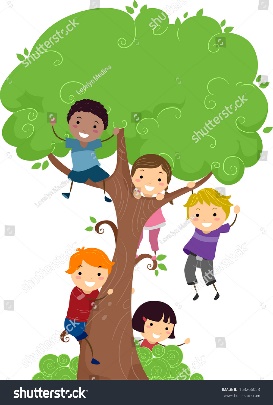 Trepar SaltarCorrerGatear ¿Qué Patrón motor representa la imagen?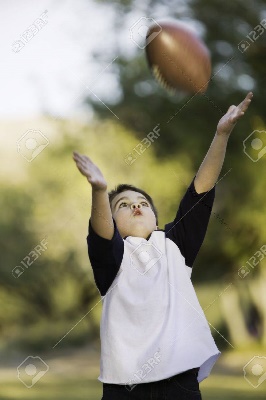 Atrapar o recibir Saltar Lanzar Trepar ¿Qué Patrón Motor representa la imagen?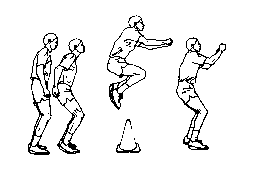 Saltar Correr Trepar Trotar ¿Qué Patrón Motor se encuentra directamente relacionado con lanzar?Salto o SaltarCorrer o CaminarEquilibrio o EquilibrarRecibir o Atrapar ¿Qué imagen NO corresponde a un Patrón Motor?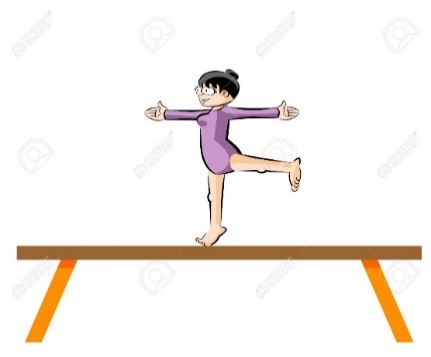 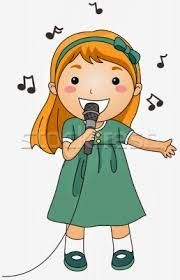 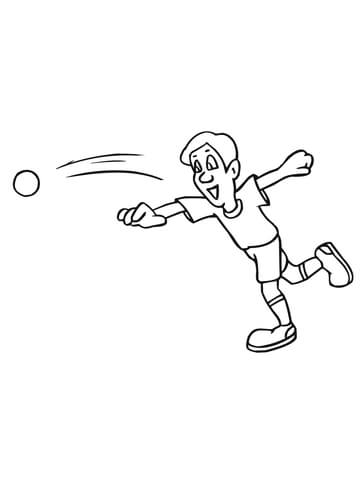 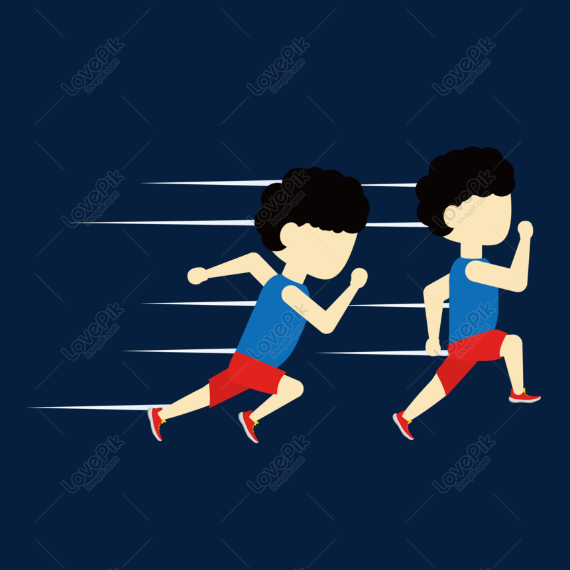 ¿Qué Patrón Motor conoces?BailarCantar Correr Gritar ¿En qué Patrón Motor ocupamos las manos?EsquivarAtrapar LanzarB y C son correctas ¿En qué Patrón Motor ocupamos los pies?Correr Saltar Botear A y B son correctas ¿Qué parte de nuestro cuerpo ocupamos cuando “Boteamos” un balón?Tren superior Las manosTren inferior Los pies ¿Qué parte de nuestro cuerpo ocupamos al “Saltar”?Tren superior Tren inferior Los pies Todo el cuerpo ¿Qué parte de nuestro cuerpo ocupamos al “Atrapar”?Tren superior Tren inferior Los pies Las manosLos Patrones Motores se desarrollan a partir de su paso por diferentes “Estadios de Desarrollo”, descritos por David Gallahue. Estos son; Estadio Inicial: (2 a 3 años de vida) Primer intento para ejecutar una tarea.Estadio Elemental: (3 a 5 años de vida) Mejor coordinación y ritmo.Estadio Maduro: (5 a 7 años de vida) Adecuada coordinación, mecanismo correcto y eficiente.Selecciona el orden correcto de los estadios de desarrollo.Elemental – inicial – inmaduroInmaduro – inicial – maduro Inicial – elemental – maduro Elemental – inicial – maduro Selecciona el Estadio de Desarrollo que según tú edad te encuentras Inicial Elemental Inmaduro Maduro Selecciona los Patrones Motores visto en el video que hizo la o él profesor.I. Saltos              II. Lanzamientos                III. Trepar                      IV. DesplazamientosSolo II– II – IV Son correctas II – III Son correctasTodas son correctasNombre:Curso:3° Básico A-B-CFecha entrega:15 – 06 - 2020INSTRUCCIONES: Lea atentamente cada pregunta. Debe marcar la alternativa que usted considere que es la correcta. Esta guía No es sumativa. (Sin nota).Una vez terminado el plazo, se retroalimentará mediante la pauta con el desarrollo de esta misma. El estudiante tendrá dos opciones: si dispone de computador y le resulta más accesible, podrá resolverla mediante el pc y enviarla en el mismo formato Word al docente. Segunda opción, Transcribir las preguntas y respuestas de la guía al cuaderno y una vez realizada usted deberá tomar una fotografía a la guía ya lista y enviarla vía correo al profesor ya mencionado.3° A Verónica Quintanilla: veronica.quintanilla@elar.cl 3° B Eduardo Cortés: eduardo.cortes@elar.cl 3° C Nicole Salazar: nicole.salazar@elar.clEsta guía NO es sumativa (sin nota) y no es necesario imprimirla. Recuerda colocar tu nombre, apellido y el curso al cual perteneces.Objetivo instrumento: Identificar grado de logro o avance de estudiante en cuanto al aprendizaje entregado a través de material educativo (guías y video registros).Objetivos de aprendizaje de la unidad: OA6 - 0A9 - 0A11.Contenidos: Habilidades motrices básicas de locomoción, manipulación y equilibrio/estabilidad.